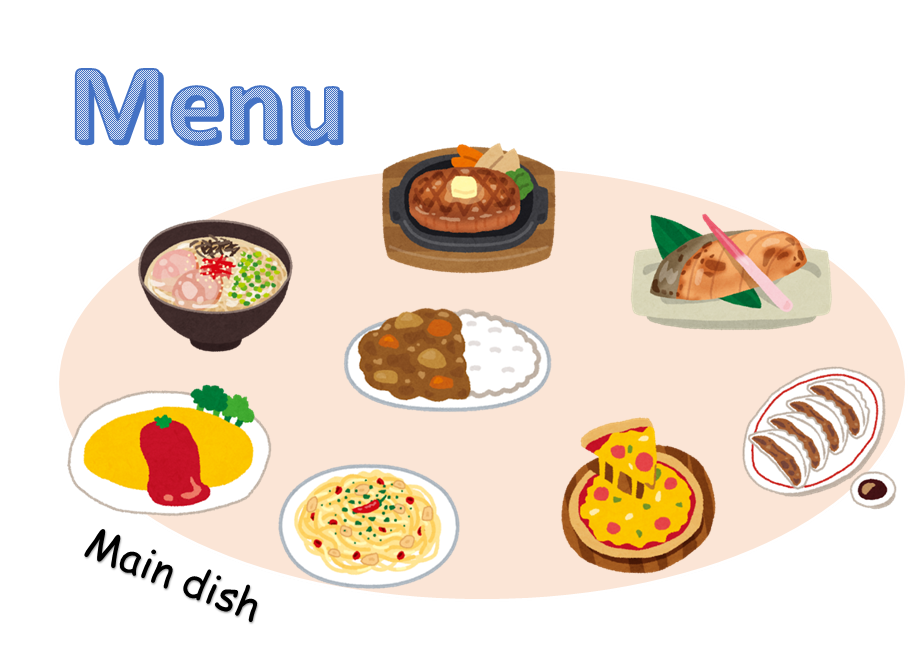 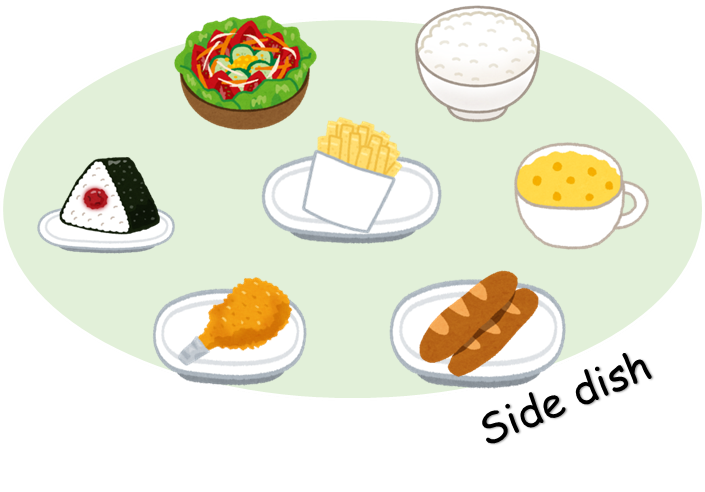 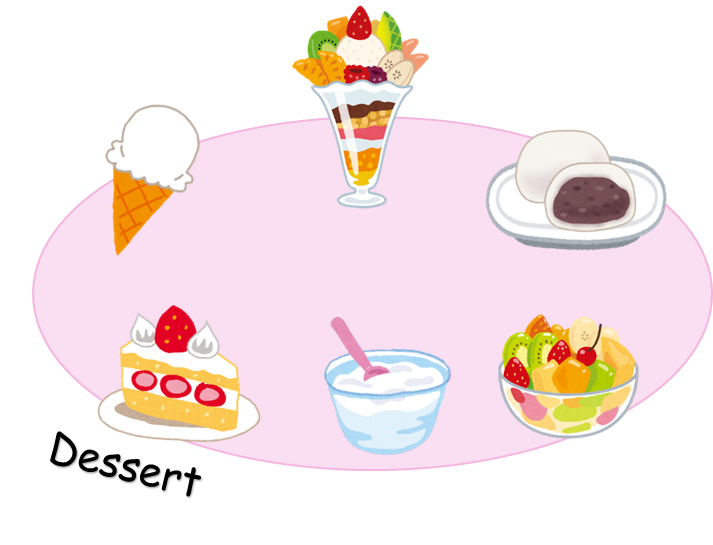 ☆あなたのオリジナルメニューを作ろう！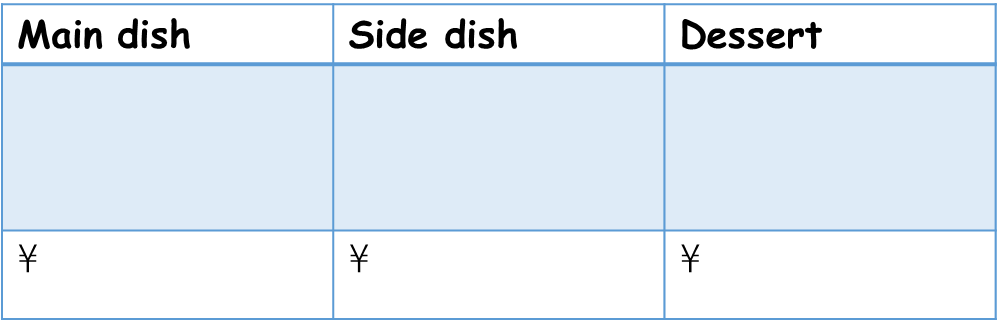 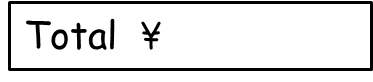 Main dish           Side dish            Dessert    \500 ～ \800    \100 ～ \300     \100 ～ \300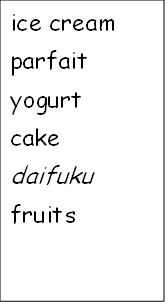 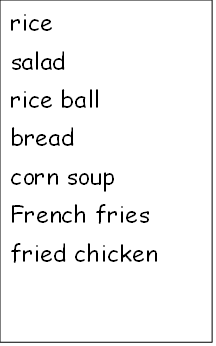 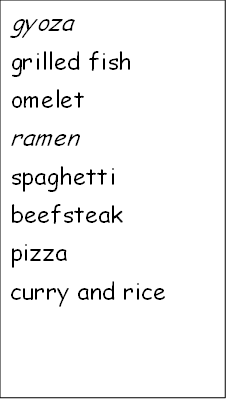 Name             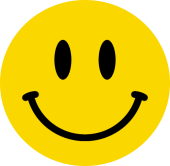 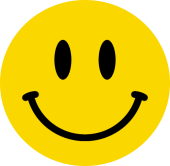 Name             Name             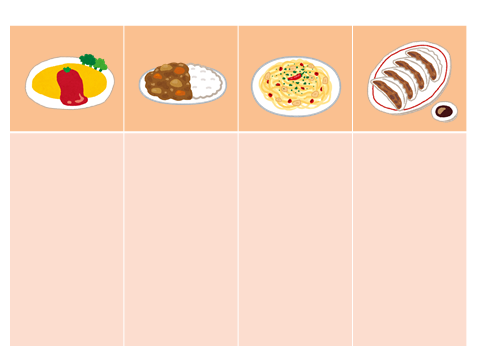 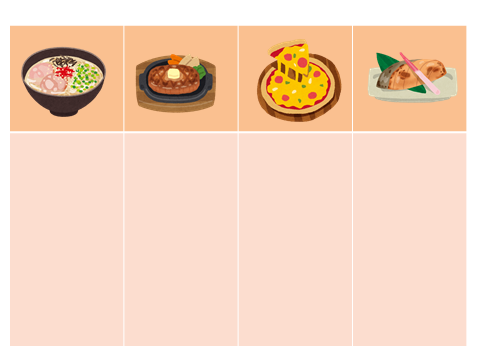 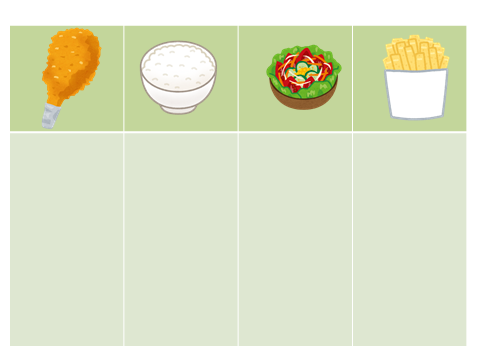 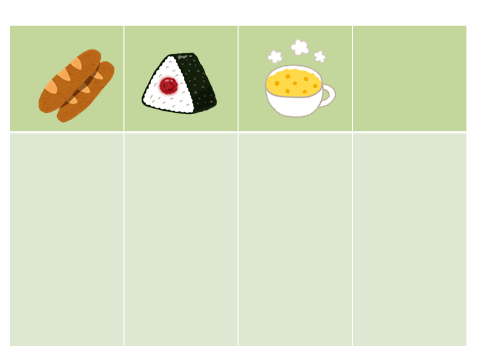 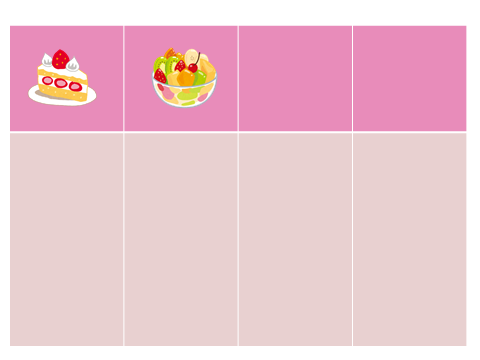 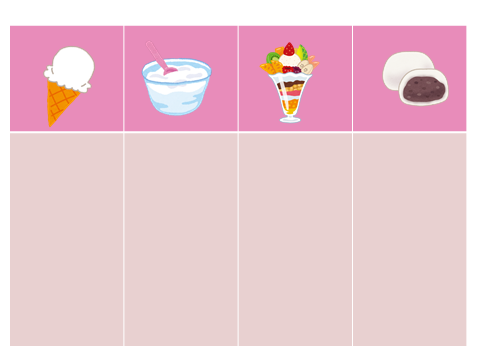 